ΠΑΝΕΠΙΣΤΗΜΙΟ ΑΘΗΝΩΝ – ΤΕΑΠΗ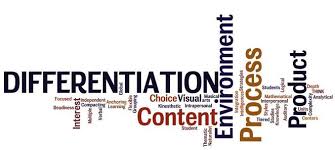 Υπεύθυνη: Μαρία ΣφυρόεραΙανουάριος 2024ΠΡΟΓΡΑΜΜΑΔευτέρα 15 Ιανουαρίου       15/1/2013  17.00-21.00        ΜΑΡΑΣΛΕΙΟ(17:30-19:00 Α2 και 19:15-21:00 Α5)17.00-19.00		Προβολή ταινίας “Ανάμεσα στους τοίχους»19.00-19.15 	Διάλειμμα19.15.19.45	Παιχνίδι Γνωριμίας20.00-21.00 	Συζήτηση στην ΟλομέλειαΣτη συζήτηση συμμετέχουν οι : Γεωργία Σερίφη & Φωτεινή ΤουρνήΤρίτη 16 Iανουαρίου	17.00-21.00		1ο Νηπιαγωγείο ΜοσχάτουΒιωματικό Εργαστήριο: Πίσω στο σχολείο: Εμπειρίες, αναμνήσεις, συναισθήματα17.00- 17.30 	Χωρισμός σε ομάδες &  Βιωματική δραστηριότητα17.30-18.45		Καταγράφοντας και συζητώντας εμπειρίες18.45-19.30		Όταν οι εμπειρίες μας συναντιώνται….. 19.30-19.45		Διάλειμμα19.45-21.00	Παρουσίαση της δουλειάς στις ομάδες και συζήτηση στην ολομέλεια.  Εμψυχώτριες:  Φωτεινή Κωστούδη, Νατάσσα Κυριακοπούλου, Γεωργία Σερίφη, Φωτεινή ΤουρνήΤετάρτη 17  Ιανουαρίου 17.00- 21.00 	 1ο Νηπιαγωγείο ΜοσχάτουΒιωματικό Εργαστήριο σε 2 ομάδες :  «Όταν οι ήρωες συναντώνται: Μια πρόταση αξιοποίησης των παραμυθιών στο πλαίσιο της διαφοροποιημένης παιδαγωγικής.»Σχεδιασμός και εμψύχωση: Ευαγγελία Κοσμίδου & Φωτεινή ΚωστούδηΠέμπτη 18 Ιανουαρίου 17.00-21.00  132ο Δημοτικό Σχολείο Γκράβας 17.00-21.00: 
"Από το 'εγώ' στο 'εμείς' χορεύοντας: Η τέχνη του χορού ως εργαλείο της διαφοροποιημένης παιδαγωγικής". Bιωματικό Εργαστήριο και συζήτησηΣχεδιασμός και εμψύχωση: Στέλλα Φωτιάδη	 Παρασκευή 19 Ιανουαρίου   17.00-21.00    132ο Δημοτικό Σχολείο Γκράβας17.00- 21.00    	 	Η σημασία του μεταβατικού χώρου της τέχνης στη Διαφοροποιημένη Παιδαγωγική. Η περίπτωση του El SistemaΣχεδιασμός και εμψύχωση: Παναγιώτης ΤσιρίδηςΣάββατο 20  Ιανουαρίου   10.00-14.00   132ο Δημοτικό Σχολείο Γκράβας10.00- 13.00  ΣΧΕΔΙΑΣΜΟΙΕργαστήριο σε 2 ομάδες με αξιοποίηση της εμπειρίας από τη Θεματική ΒδομάδαΠαρουσίαση στην ολομέλεια και συζήτηση.13.00-13.15  Διάλειμμα13.15.00-15.00  Προβολή ταινίας και συζήτηση  «Η μάθηση είναι ιερή»Εμψυχώτριες: Ευαγγελία Κοσμίδου, Νατάσσα Κυριακοπούλου, Φωτεινή Κωστούδη Γεωργία Σερίφη, Φωτεινή Τουρνή  Κυριακή 21 Ιανουαρίου  10.00-16.00 132ο Δημοτικό Σχολείο Γκράβας10.15-12.15: Η σχολική κοινότητα του 132 ου Δ.Σ. Αθηνών: Εκπαιδευτικέςπρακτικές συμπερίληψης.Κλεάνθης Βουλαλάς και ομάδα εκπαιδευτικών, γονέων και μαθητών/τριών από το 132 Δ.Σ. Αθηνών.Σχολιάζει η Αλεξάνδρα Ανδρούσου.12..15-12.45 Διάλειμμα12.45 – 14.00 Αξιολόγηση της θεματικής εργαστηριακής εβδομάδας από τις συμμετέχουσες φοιτήτριες. 14.15-15.30 Παρουσίαση των αξιολογήσεων των ομάδων στην ολομέλεια. Συζήτηση και κλείσιμο των εργασιών.Στη συζήτηση συμμετέχουν οι: Νατάσσα Κυριακοπούλου,  Φωτεινή Κωστούδη, Γεωργία Σερίφη,  Φωτεινή ΤουρνήΣτο σχεδιασμό  και στην υλοποίηση της Θεματικής βδομάδας συνεργάστηκαν οι:Αλεξάνδρα Ανδρούσου. Καθηγήτρια ΤΕΑΠΗΚλεάνθης Βουλαλάς, ΕκπαιδευτικόςΝατάσσα Κυριακοπούλου, ΕΔΙΠ ΤΕΑΠΗΕυαγγελία Κοσμίδου, εκπαιδευτικόςΦωτεινή Κωστούδη, εκπαιδευτικόςΓεωργία Σερίφη, εκπαιδευτικόςΜαρία Σφυρόερα, αναπληρώτρια καθηγήτρια ΤΕΑΠΗΦωτεινή Τουρνή, εκπαιδευτικόςΠαναγιώτης Τσιρίδης, μουσικοπαιδαγωγός και συγγραφέαςΣτέλλα Φωτιάδου, χορεύτρια, χορογράφος, εκπαιδευτικός χορούΠέτρος Χαραβιτσίδης, επίκουρος καθηγητής ΤΕΑΠΗΕκπαιδευτικοί του 132ου Δημοτικού Σχολείου ΑθήναςΤους/τις ευχαριστώ όλους/ες ιδιαίτερα!								Μ. Σφυρόερα